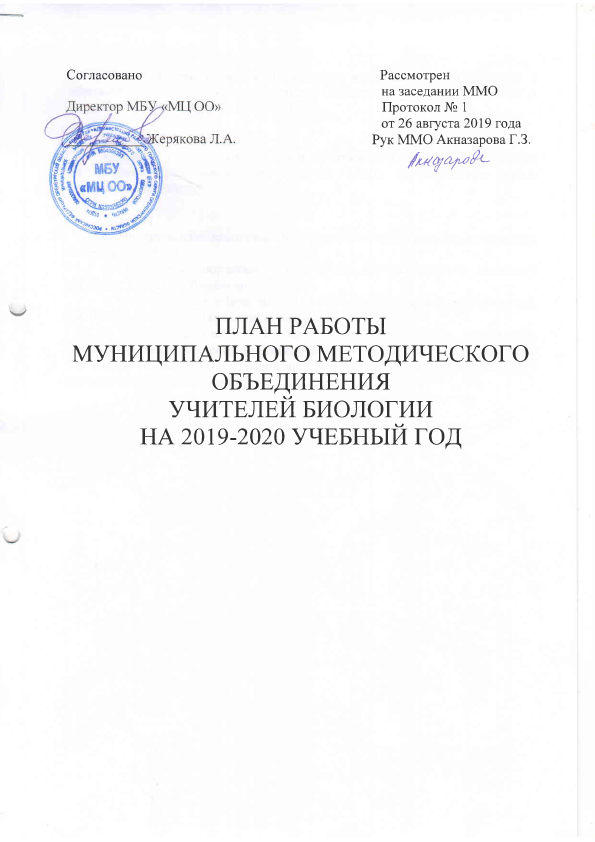 Методическая тема: «Использование инновационных технологий в образовательной деятельности учителей биологии в условиях внедрения и реализации ФГОС ООО и  ФГОС СОО»Цель: Создание условий для реализации современных технологий обучения на уроках через вовлечение учителей ММО в различные формы методической работы Задачи:1. Внедрять инновационные программы и технологии для повышения качества обучения.2. Развивать творческие способности обучающихся и повышать интерес к изучению биологии.3. Формировать у обучающихся практическую направленность знаний, умений, навыков через проектную деятельность.4. Совершенствовать открытые уроки как важнейшее направление повышения качества учебно-воспитательного процесса.5. Осуществлять взаимопосещение уроков, совершенствуя аналитическую деятельность.План работы ММО учителей биологиис одаренными детьми на 2019-2020 учебный годДатаНазвание мероприятияОтветственные26.08.2019 Заседание 1.26.08.2019 1. Анализ работы ММО учителей биологии за 2018-2019 учебный год.Руководитель ММО Акназарова Г.З. 26.08.2019 2. Анализ результатов итоговой аттестации в форме ОГЭ и ЕГЭ по биологии обучающихся Гайского городского округа.Руководитель ММО Акназарова Г.З.26.08.2019 3. Анализ результатов ВПР по биологии обучающихся Гайского городского округа. Проблемы и пути их решения при подготовке к Всероссийским проверочным работам по биологии.Руководитель ММО Акназарова Г.З.26.08.2019 4. Выступление по теме «Смысловое чтение и работа с текстом на учебных занятиях в условиях реализации новых образовательных стандартов»Жидик Г.К., МБОУ «Гимназия»26.08.2019 5. Выступление по теме «Внедрение инновационных технологий в целях повышения качества образования по предметам естественнонаучного цикла в условиях перехода на ФГОС»Малышева Е.Е., МАОУ «СОШ № 8»26.08.2019 6. Утверждение плана работы ММО на новый учебный год.Учителя ММО биологии26.08.2019 7. Утверждение рабочих программ по предметам цикла. Разработка программ элективных курсов, факультативов, курсов по выбору.Учителя ММО биологии26.08.2019 8. Утверждение тем по самообразованию. Составление планов самообразования.Учителя ММО биологииСентябрь2019 годаЗаседание 2.Сентябрь2019 года1. Знакомство с графиком проведения контрольных срезов знаний по биологии на 2019-2020 учебный год (ВПР, НИКО, ОГЭ, ЕГЭ).Учителя ММО биологииСентябрь2019 года2. Знакомство со структурой КИМ в форме НИКО, ВПР.Учителя ММО биологииСентябрь2019 года3. Создание ИОМ по подготовке обучающихся к ОГЭ, ЕГЭ (группа риск, высокомотивированные обучающиеся).Учителя ММО биологииСентябрь2019 года4. Рекомендации по оформлению уголков по подготовке к ОГЭ и ЕГЭ в кабинете биологии.Учителя ММО биологииСентябрь2019 года5. Рекомендации по участию в конкурсах биологического и экологического направления.Учителя ММО биологииСентябрь2019 года6. Семинар-практикум "Работа с документами: спецификация, кодификатор, демоверсия ЕГЭ-2020»Руководитель ММО Акназарова Г.З.Сентябрь2019 года7. Семинар-практикум "Работа с документами: спецификация, кодификатор, демоверсия ОГЭ-2020»Кудакова И.И., МАОУ «СОШ № 7»Сентябрь2019 года8. Разработка заданий к муниципальному этапу Всероссийской олимпиады школьников по биологии (5-11 класс) и экологии (9-11 класс).Акназарова Г.З., Кудакова И.И., Малышева Е.Е.Сентябрь2019 года9. Создание банка данных одаренных детей в области биологии и экологии в преподаваемых классах.Учителя ММО биологииСентябрь2019 года10. Разработка рабочей программы, плана работы по подготовке одаренных детей к олимпиадам по биологии и экологии.Руководитель ММО Акназарова Г.З.Октябрь2019 года Заседание 3.Октябрь2019 года 1. Анализ результатов муниципального этапа Всероссийской олимпиады школьников по биологии (5-11 класс) и экологии (9-11 класс).Руководитель ММО Акназарова Г.З.Октябрь2019 года 2. Подготовка обучающихся к региональному этапу Всероссийской олимпиады школьников по биологии (9-11 класс) и экологии (9-11 класс).Учителя ММО биологииОктябрь2019 года 3. Круглый стол по теме «Эффективные формы подготовки обучающихся к ГИА по биологии»Учителя ММО биологииОктябрь2019 года 4. Проведение мероприятий предметной недели естественных наук.Учителя ММО биологииОктябрь2019 года 5. Открытые уроки аттестующихся учителей.Акназарова Г.З.Адаева Н.В.Ишалбаева Э.Ш.Декабрь 2019 годаЗаседание 4.Декабрь 2019 года1. Выступление по теме «Новая модель аттестация педагога. ЕФОМ»Ломова О.В., 0МБОУ «Новониколаевская СОШ»Декабрь 2019 года2. Мастер-класс по теме «Проектные задачи как способ подготовки обучающихся к ВПР»Абдульманова Н.А., МАОУ «СОШ № 4»Декабрь 2019 года3. Семинар-тренинг для обучающихся "Отработка процедуры проведения экзамена, формирование у обучающихся навыков оформления бланков ответов».Учителя ММО биологииДекабрь 2019 года4. Работа с документами, определяющими экзамен в новой форме ЕГЭ: спецификация, кодификатор, демоверсия - 2020Учителя ММО биологииДекабрь 2019 года5. Репетиционный экзамен для 9 и 11 классов по линии ММОУчителя ММО биологииЯнварь2020 годаЗаседание 5.Январь2020 года1. Анализ результатов регионального этапа Всероссийской олимпиады школьников по биологии (5-11 класс) и экологии (9-11 класс).Руководитель ММО Акназарова Г.З.Январь2020 года2. Выступление по теме «Развитие логического мышления обучающихся посредством усиления индивидуальной работы» (обмен опытом)Остапенко А.В., МБОУ «Поповская ООШ»Январь2020 года3. Круглый стол по теме «ВПР как одна из форм проверки образовательных достижений обучающихся по биологии».Учителя ММО биологииМарт 2020 годаЗаседание 6.Март 2020 года1. Участие в школьных научно-практических конференциях.Учителя биологииМарт 2020 года2. Подготовка обучающихся к НПК «Галилео», «Первые шаги».Учителя биологии.Март 2020 года3. Проведение внеклассного мероприятия о биологии и экологии для обучающихся 10-11 классов Гайского городского округа «Самый умный».Учителя биологииМарт 2020 года4. Семинар-практикум по теме «Преемственность в системе естественнонаучного образования при подготовке обучающихся к ГИА по биологии».Ишалбаева Э.Ш., МБОУ «СОШ № 6»Март 2020 года5. Семинар «Внедрение ФГОС среднего общего образования в рамках учебного предмета «биология».Учителя биологии МАОУ «СОШ № 3», МБОУ «СОШ № 6»Март 2020 года6. Открытые уроки аттестующихся учителей.Абдульманова Н.А.Май 2020 годаЗаседание 7.Май 2020 года1. Итоги результатов ученических НПК «Первые шаги», «Галилео».Руководитель ММО Акназарова Г.З.Май 2020 года2. Инструктивно-методическое совещание с членами предметной комиссии (экспертами) по биологии по проверке экзаменационных работ ОГЭ обучающихся 9 классов, освоивших образовательные программы основного общего образования.Учителя биологииМай 2020 года3. Анализ работы ММО за 2019-2020 учебный год.Учителя биологииМай 2020 года4. Утверждение плана работы на августовское совещание.Учителя биологииМай 2020 года5. Задачи ММО на новый 2020-2021 учебный год.Учителя биологии№ п/пСодержание работыПримечание1Диагностика результативности изучения обучающимися преподаваемых предметов. Мониторинг качества знаний.в течение учебного года2Изучение нормативно-правовой базы организации работы с одарёнными детьми в условиях реализации ФГОС:- Федеральный закон «Об образовании»,- Концепция модернизации образования,- Федеральный государственный образовательный стандарт (ООО, СОО).сентябрь 2019 года3Участие в семинарах и вебинарах по теме: «Работа с одаренными детьми»в течение учебного года4Изучение вопросов, связанных с организацией работы с одаренными детьми:- Основные понятия: индивидуальность, способность, одаренность, талант, одаренные дети и детская одаренность.- Психологические особенности одаренных детей.- Индивидуализация работы с одаренными детьми.- Методы урочного обучения одаренных детей.- Формы внеурочной работы с одаренными детьми. Педагогические и детские проблемы. Способы решения проблем при организации работы с одаренными детьми.- Личность педагога и его роль в организации работы с одаренными детьми.- Роль психолога в организации работы с одаренными детьми.сентябрь 2019 года5Создание банка данных одаренных детей по биологии и экологии в преподаваемых классахсентябрь 2019 года7Составление индивидуальных «карт успеха»октябрь 2019 года8Участие в конкурсах исследовательских работ различных уровней.в течение учебного года9Участие в олимпиадах различных уровней.в течение учебного года10Участие одаренных детей в творческих мастерских.в течение учебного года11Участие одаренных детей в работе предметного кружка по биологии.в течение учебного года12Участие в интеллектуальных марафонах и играх.в течение учебного года13Участие детей в научно-практических конференциях различного уровня.февраль 2020 года14Взаимопосещение уроков с целью наблюденияза деятельностью обучающихся с повышенными учебными способностями.в течение учебного года15Проведение предметной недели по биологии, экологии.январь-февраль 2020 года16Публикация результатов обучающихся на сайте школы и в социальной сети работников образования.май-август 2020 года